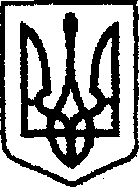 У К Р А Ї Н Ачернігівська обласна державна адміністраціяУПРАВЛІННЯ  КАПІТАЛЬНОГО БУДІВНИЦТВАН  А  К  А  ЗПро  створення приймальної комісіїУ зв’язку з виробничою необхідністю та для прийняття робіт з поточного середнього ремонтунаказую:Створити комісію для прийняття робіт з поточного середнього ремонту автомобільної дороги комунальної власності по вул.Заболотна, в с.Безуглівка, Ніжинського району,  Чернігівської області.Залучити до складу комісії відповідно до розпорядження Безуглівської сільської ради від 07.08.2019 №13 (за згодою):Залучити до складу комісії:Затвердити склад  комісії згідно з додатком. Контроль за виконанням наказу залишаю за собою.Складкомісії для прийняття робіт з поточного середнього ремонту автомобільної дороги комунальної власності вул.Заболотна, в с.Безуглівка, Ніжинського району,  Чернігівської області..Голова комісії:Члени комісії:від31.10.2019 р.              Чернігів№494Дудка А.І.Спеціаліста II категорії, головного бухгалтера Безуглівської сільської радиЄлінського С.В.Директора ТОВ «Хальтфрайзен Груп»Козлова М.П.Головного інженера проекту ПВФ ДП "Чернігівський облавтодор"НачальникАндрій ТИШИНАДодаток наказ начальника Управління капітального будівництва обласної державної адміністрації від31.10.2019 №494Карпенко В.М.Провідний інженер відділу технічного контролю автомобільних доріг УКБ Чернігівської ОДАЄлінський С.В.Директора ТОВ «Хальтфрайзен Груп»Директора ТОВ «Хальтфрайзен Груп»Дудко А.І.Спеціаліст II категорії, головний бухгалтер Безуглівської сільської радиСпеціаліст II категорії, головний бухгалтер Безуглівської сільської радиКозлов М.П.Козлов М.П.Головний інженер проекту ПВФ ДП "Чернігівський облавтодор"Шаропатий Р.В.Провідний інженер відділу технічного контролю автомобільних доріг УКБ Чернігівської ОДАПровідний інженер відділу технічного контролю автомобільних доріг УКБ Чернігівської ОДАПровідний інженер відділу розвитку мережі автомобільних дорігМарина КАРАНДІЙ  